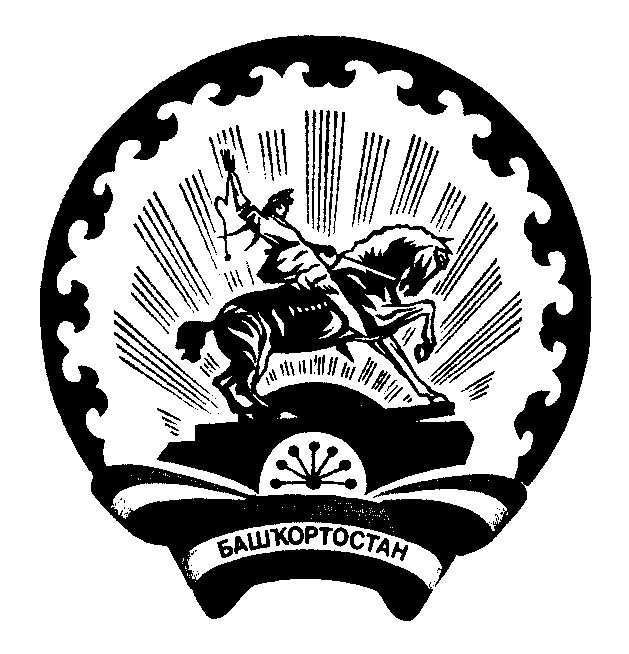 БАШ?ОРТОСТАН  РЕСПУБЛИКА3Ы                                                    АДМИНИСТРАЦИЯ СЕЛЬСКОГО ПОСЕЛЕНИЯБ2Л2Б2й РАЙОНЫ МУНИЦИПАЛЬ                                                      УСЕНЬ-ИВАНОВСКИЙ СЕЛЬСОВЕТРАЙОН 292Н-ИВАНОВКА АУЫЛ                                                           МУНИЦИПАЛЬНОГО РАЙОНА БЕЛЕБЕЕВСКИЙСОВЕТЫ АУЫЛ БИЛ2М23Е ХАКИМИ2ТЕ                                        РАЙОН РЕСПУБЛИКИ БАШКОРТОСТАНКА Р А Р                                                                         ПОСТАНОВЛЕНИЕ  12 март 2014й                                  №14                        12 марта 2014гО плане мероприятий по противодействию коррупции в сельскомпоселении Усень-Ивановский сельсовет муниципального района Белебеевский район  Республики Башкортостан на 2014-2016годыРуководствуясь ст. 4 Закона Республики Башкортостан от 13 июля 2009 года  №145-з «О противодействии коррупции в Республике Башкортостан», п.33 ч.1 ст. 15 Федерального закона  от 06 октября 2003 года  № 131-ФЗ «Об общих принципах организации местного самоуправления в Российской Федерации»,ПОСТАНОВЛЯЮ:Утвердить прилагаемый План мероприятий по противодействию коррупции в сельском поселении Усень-Ивановский сельсовет муниципального района Белебеевский район Республики Башкортостан на 2014-2016 годы (далее - План мероприятий).Контроль за исполнением данного постановления оставляю за собой.Глава  сельского поселения							Д.В.Денисов